BEST PRACTICE GUIDEAnvänd tabellen nedan för att skapa din bästa träningsguide,basera på dina diskussioner med andra.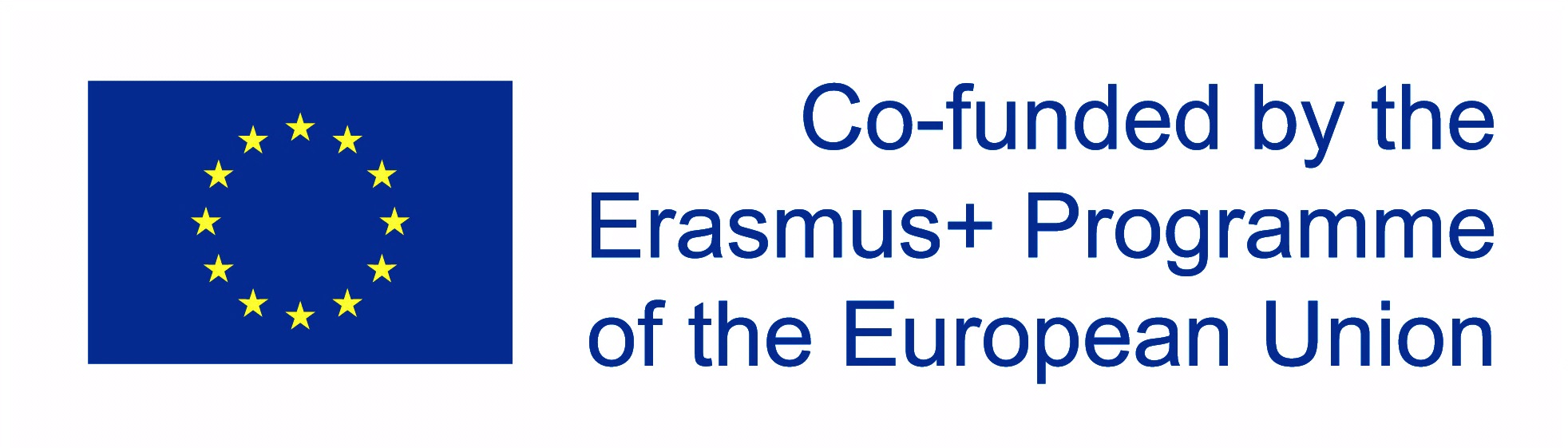 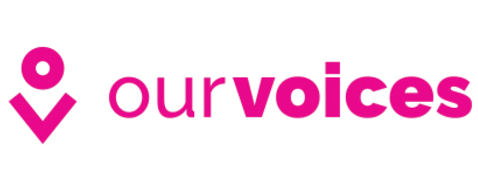 Berättare Vem har berättat berättelserna och hur har de delat berättelserna? Har vi tillstånd att använda dem?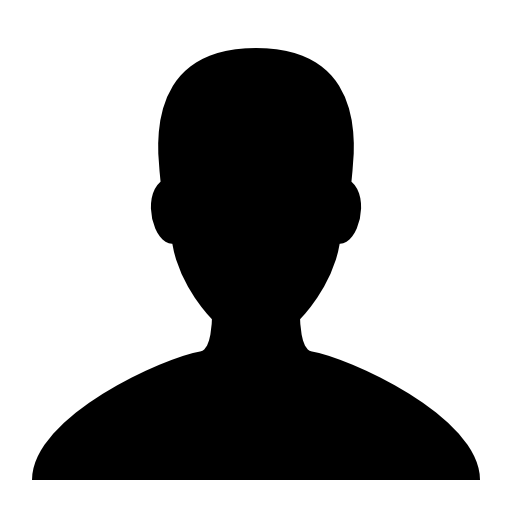 AutenticitetHur kan vi behålla de enskilda människornas röster och idéer när vi presenterar berättelser och deras resultat som en samling?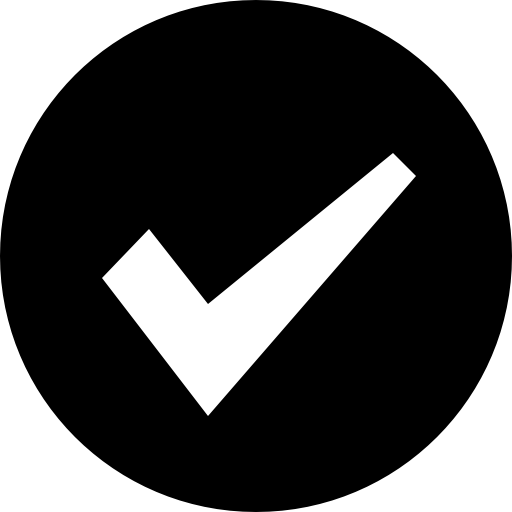 Syfte Varför har vi samlat dessa historier och hur tänker vi använda dem?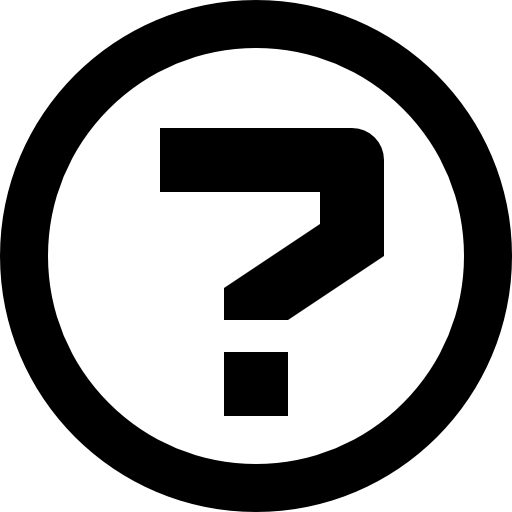 DelaHur planerar vi att dela våra historier och deras resultat? Hur kan detta påverka de ursprungliga berättarna?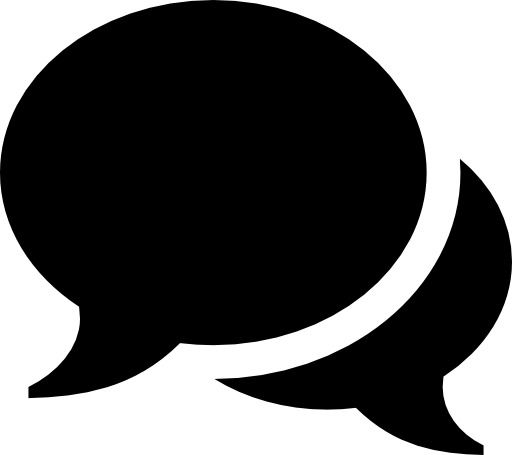 